Национальные проекты. Фотоконтроль - 2019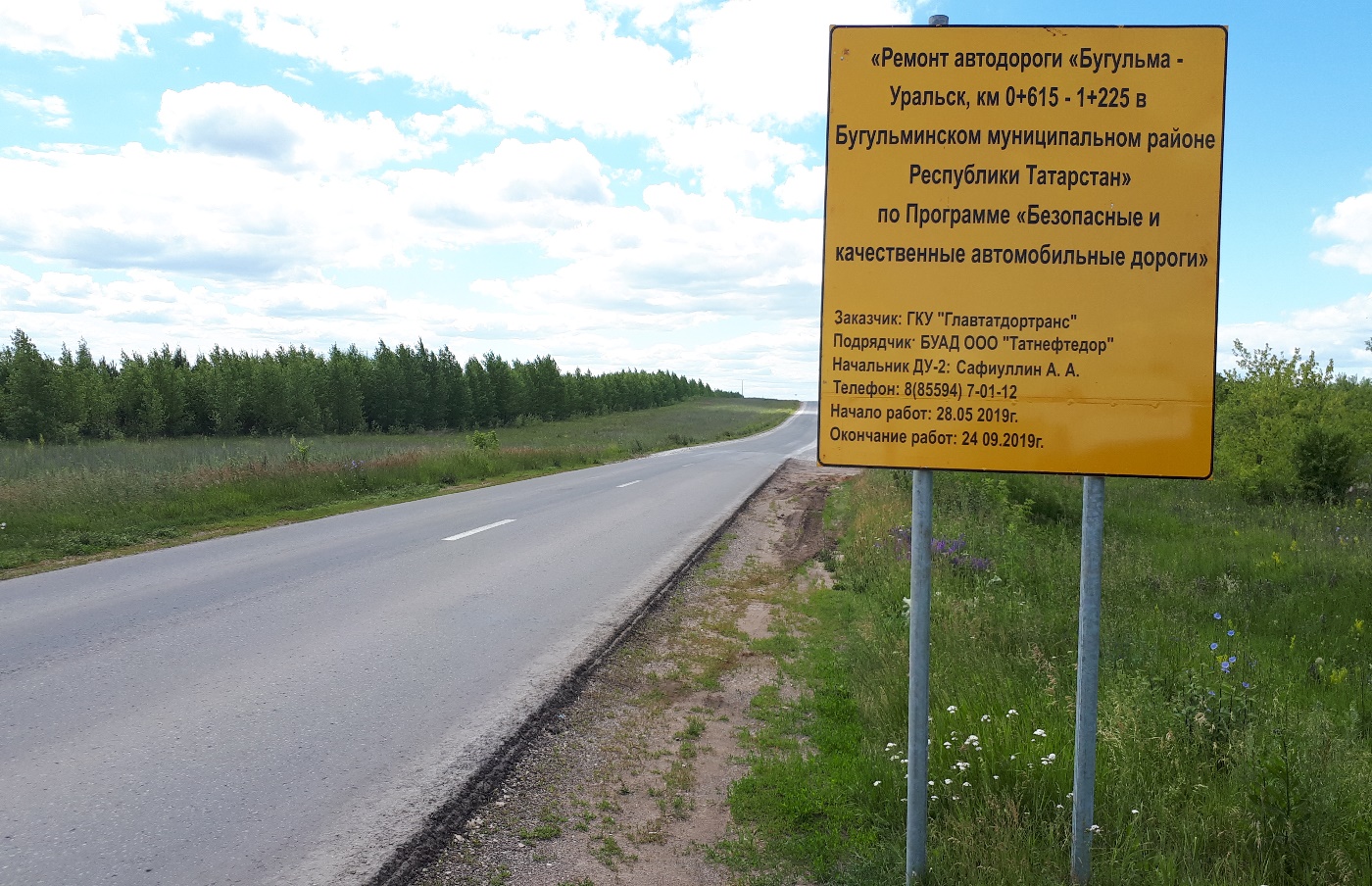 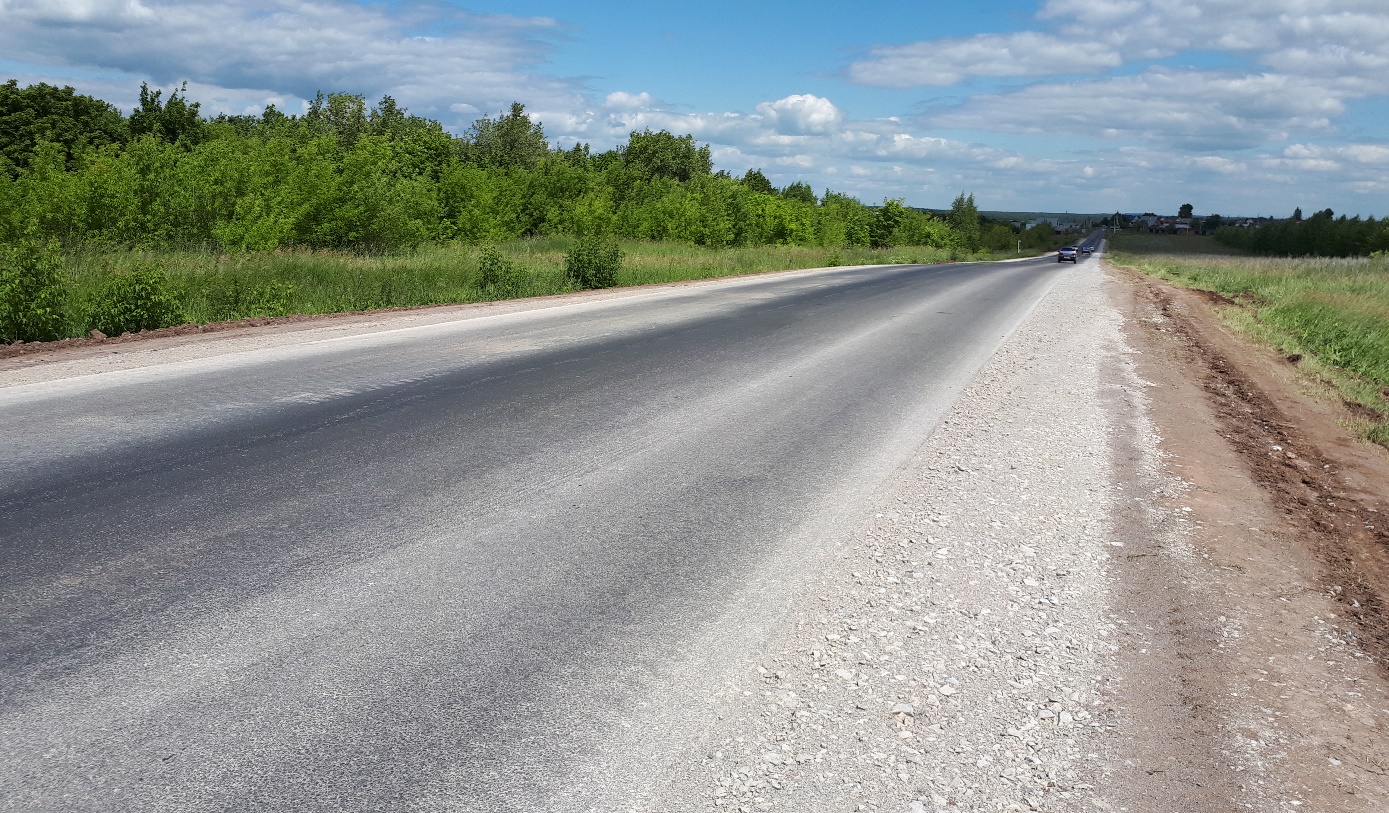 Дата посещения                        18 июля  2019 годаПроект:«Безопасные и качественные автомобильные дороги»Объект    Ремонт автодороги «Бугульма-Уральск км 0+615 * 1+225 в Бугульминском муниципальном районе Республики Тарстан»»Состав участников- М.В.Конков- руководитель Исполнительного комитета муниципального образования г.Бугульма Бугульминского района;- А.В. Радюков- директор БУАД ООО «Татнефтедор»-М.С. Кашапов- начальник отдела транспорта и дорожного хозяйства.Выполнение графика работ на объекте- завершение работ 100%Основные выводынетИмеющиеся проблемынетПоручения, предложения, рекомендациинетОтветственные-М.В.Конков- руководитель Исполнительного комитета муниципального образования г.Бугульма Бугульминского района;- А.В. Радюков- директор БУАД ООО «Татнефтедор»-М.С. Кашапов- начальник отдела транспорта и дорожного хозяйства.